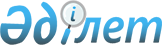 Об утверждении Правил выдачи, изменения и погашения квот на выбросы парниковых газов
					
			Утративший силу
			
			
		
					Приказ Министра энергетики Республики Казахстан от 28 июня 2016 года № 292. Зарегистрирован в Министерстве юстиции Республики Казахстан 28 июля 2016 года № 14012. Утратил силу приказом и.о. Министра экологии, геологии и природных ресурсов Республики Казахстан от 4 августа 2021 года № 289
      Сноска. Утратил силу приказом и.о. Министра экологии, геологии и природных ресурсов РК от 04.08.2021 № 289 (вводится в действие по истечении десяти календарных дней после дня его первого официального опубликования).

      Примечание РЦПИ!

      Вводится в действие с 01.01.2018.
       В соответствии с подпунктом 30) статьи 17 Экологического кодекса Республики Казахстан от 9 января 2007 года ПРИКАЗЫВАЮ:
      1. Утвердить прилагаемые Правила выдачи, изменения и погашения квот на выбросы парниковых газов.
      2. Департаменту по изменению климата Министерства энергетики Республики Казахстан в установленном законодательством порядке обеспечить:
      1) государственную регистрацию настоящего приказа в Министерстве юстиции Республики Казахстан;
      2) направление копии настоящего приказа на официальное опубликование в периодические печатные издания и в информационно-правовую систему "Әділет" в течение десяти календарных дней после его государственной регистрации в Министерстве юстиции Республики Казахстан, а также в Республиканское государственное предприятие на праве хозяйственного ведения "Республиканский центр правовой информации";
      3) размещение настоящего приказа на интернет-ресурсе Министерства энергетики Республики Казахстан и на интранет-портале государственных органов;
      4) в течение десяти рабочих дней после государственной регистрации настоящего приказа в Министерстве юстиции Республики Казахстан представление в Департамент юридической службы Министерства энергетики Республики Казахстан сведений об исполнении мероприятий, предусмотренных подпунктами 2) и 3) настоящего пункта.
      3. Контроль за исполнением настоящего приказа возложить на курирующего вице-министра энергетики Республики Казахстан.
      4. Настоящий приказ вводится в действие с 1 января 2018 года и подлежит официальному опубликованию. Правила
выдачи, изменения и погашения квот на выбросы парниковых газов
Глава 1. Общие положения
      1. Настоящие Правила выдачи, изменения и погашения квот на выбросы парниковых газов (далее – Правила) разработаны в соответствии с подпунктом 30) статьи 17 Экологического кодекса Республики Казахстан от 9 января 2007 года (далее – Кодекс) и определяют порядок выдачи, изменения и погашения квот на выбросы парниковых газов.
      2. В настоящих Правилах используются следующие термины и определения:
      1) базовая линия – объем выбросов парниковых газов, произведенных за установленный период;
      2) новые установки – установки, подпадающие под требования пункта 1 статьи 94-2 Кодекса, и которые были введены в эксплуатацию в период действия Национального плана распределения квот на выбросы парниковых газов, утвержденного на соответствующий период (далее – Национальный план);
      3) увеличение мощности установки – увеличение годового объема добычи, производства, переработки и транспортировки продукции;
      4) блокирование счета оператора установки – временное приостановление использования оператором установки углеродных единиц, зачисленных на его счет до предоставления требуемых документов, указанных в пункте 3 статьи 94-2 Кодекса;
      5) квота на выбросы парниковых газов – количественный объем регулируемых выбросов парниковых газов, установленный для оператора установки на период действия Национального плана;
      6) удельный коэффициент выбросов парниковых газов – показатель соотношения выбросов парниковых газов на единицу продукции.
      Сноска. Пункт 2 в редакции приказа и.о. Министра энергетики РК от 03.08.2018 № 301 (вводится в действие по истечении десяти календарных дней после дня его первого официального опубликования).


      3. Иные термины и определения, используемые в настоящих Правилах, применяются в соответствии с законодательством Республики Казахстан. Глава 2. Порядок выдачи квот на выбросы парниковых газов
      4. Для зачисления квот на выбросы парниковых газов оператор установки открывает счет в Государственном реестре углеродных единиц в соответствии с Правилами ведения государственного реестра углеродных единиц, утвержденными приказом Министра охраны окружающей среды Республики Казахстан от 10 мая 2012 года № 147-ө (зарегистрирован в Реестре государственной регистрации нормативных правовых актов за № 7702).
      5. Квота на выбросы парниковых газов зачисляется на счет оператора установки в Государственном реестре углеродных единиц (далее – Государственный реестр) в соответствии с объемами, указанными в Национальном плане, в течение десяти рабочих дней со дня его вступления в силу согласно пункту 2 статьи 94-2 Кодекса.
      6. Оператор установки до первого апреля первого года действия Национального плана представляет валидированный план мониторинга выбросов парниковых газов и верифицированный паспорт установки в уполномоченный орган в области охраны окружающей среды (далее – уполномоченный орган).
      7. В случае непредставления оператором установки документов, указанных в пункте 6 настоящих Правил, уполномоченный орган в течение пяти рабочих дней со дня окончания срока предоставления документов, уведомляет оператора Государственного реестра, являющегося подведомственной организацией по регулированию выбросов парниковых газов уполномоченного органа, о блокировании счета оператора установки до их предоставления.
      Сноска. Пункт 7 в редакции приказа и.о. Министра энергетики РК от 03.08.2018 № 301 (вводится в действие по истечении десяти календарных дней после дня его первого официального опубликования).


      8. План мониторинга выбросов парниковых газов разрабатывается согласно форме плана мониторинга выбросов парниковых газов, утверждаемый в соответствии с подпунктом 29) статьи 17 Кодекса и подлежит валидированию.
      9. Паспорт установки разрабатывается в соответствии с формой паспорта установки, утвержденной приказом Министра охраны окружающей среды Республики Казахстан от 15 мая 2013 года № 122-ө (зарегистрирован в Реестре государственной регистрации нормативных правовых актов за № 8496), и подлежит верификации.
      10. Уполномоченный орган в течение пятнадцати календарных дней с момента получения от оператора установки документов, указанных в пункте 6 настоящих Правил, рассматривает их на полноту и соответствие требованиям, установленным настоящими Правилами.
      11. В случае выявления неполноты и (или) несоответствия представленных документов направляет их на доработку и уведомляет оператора Государственного реестра о блокировании счета оператора установки до представления доработанных документов.
      12. По установке, включенной в Национальный план в период его действия, оператор установки представляет документы, указанные в пункте 6 настоящих Правил, в течение трех месяцев после его включения в Национальный план. 
      13. Выдача квот по новой установке, осуществляется из резерва объема квот Национального плана на отчетный год, в котором была введена в эксплуатацию новая установка. Со следующего отчетного года оператор новой установки подлежит включению в Национальный план в соответствии с Правилами распределения квот на выбросы парниковых газов и формирования резервов установленного количества и объема квот Национального плана распределения квот на выбросы парниковых газов, утверждаемых в соответствии с подпунктом 9) статьи 16 Кодекса.
      13-1. Выдача квот для новой установки осуществляется на основе применения удельных коэффициентов выбросов парниковых газов.
      Оператор установки рассчитывает объем запрашиваемой квоты для новой установки путем умножения объема планируемого производства продукции в период действия Национального плана на удельный коэффициент выбросов парниковых газов в соответствии с перечнем удельных коэффициентов выбросов парниковых газов, утвержденным приказом Министра энергетики Республики Казахстан от 28 июня 2017 года № 222 (зарегистрирован в Реестре государственной регистрации нормативных правовых актов за № 15396) (далее – перечень).
      Объем планируемого производства продукции в период действия Национального плана подтверждается данными производственных планов, технических проектов и производственной документации оператора установки.
      При отсутствии удельных коэффициентов выбросов парниковых газов в перечне, оператор установки рассчитывает объем запрашиваемой квоты для новой установки путем применения формул, указанных в методиках расчетов выбросов, сокращений выбросов и поглощений парниковых газов, утвержденных уполномоченным органом в соответствии с подпунктом 29) статьи 17 Кодекса.
      Сноска. Правила дополнены пунктом 13-1 в соответствии с приказом и.о. Министра энергетики РК от 03.08.2018 № 301 (вводится в действие по истечении десяти календарных дней после дня его первого официального опубликования).


      14. Для получения единиц квот на новую установку, оператор установки представляет в уполномоченный орган не позднее одного месяца до ввода в эксплуатацию соответствующей установки: 
      1) заявление на выдачу квот на выбросы парниковых газов по новой установке / для установок субъектов администрирования по форме согласно приложению 1 к настоящим Правилам;
      2) валидированный план мониторинга выбросов парниковых газов;
      3) верифицированный паспорт установки;
      4) копию документа, удостоверяющего личность – для физического лица;
      5) сведения о государственной регистрации (перерегистрации) юридического лица, уполномоченный орган получает из соответствующих государственных информационных систем.
      Сноска. Пункт 14 с изменением, внесенным приказом и.о. Министра экологии, геологии и природных ресурсов РК от 03.11.2020 № 276 (вводится в действие по истечении десяти календарных дней после дня его первого официального опубликования).


      15. Уполномоченный орган в течение пятнадцати календарных дней с момента получения документов, указанных в пункте 14 настоящих Правил, проверяет полноту и соответствие представленных документов требованиям, установленным настоящими Правилами. В случае выявления неполноты и несоответствия представленных документов направляет их на доработку.
      16. После представления оператором установки доработанных документов, уполномоченный орган рассматривает документы в сроки, указанные в пункте 15 настоящих Правил.
      17. В случае принятия положительного решения о выдаче единиц квот из резерва объема квот Национального плана по новым установкам, уполномоченный орган в течение трех рабочих дней направляет соответствующие уведомления оператору Государственного реестра с указанием оператора новой установки, объема распределенных единиц квот и оператору установки о необходимости открытия счета в Государственном реестре.
      Квота по новой установке зачисляется оператором Государственного реестра в течение трех рабочих дней со дня открытия соответствующего счета оператора установки.
      Сноска. Пункт 17 в редакции приказа и.о. Министра энергетики РК от 03.08.2018 № 301 (вводится в действие по истечении десяти календарных дней после дня его первого официального опубликования).


      18. Выдача квот для установки субъекта администрирования, эксплуатация которой в период действия Национального плана подпадает под требования пункта 1 статьи 94-2 Кодекса (далее – квотируемый субъект администрирования), осуществляется из резерва объема квот Национального плана. Со следующего отчетного года квотируемый субъект администрирования подлежит включению в Национальный план в соответствии с Правилами распределения квот на выбросы парниковых газов и формирования резервов установленного количества и объема квот Национального плана распределения квот на выбросы парниковых газов, утвержденными в соответствии с подпунктом 9) статьи 16 Кодекса.
      Сноска. Пункт 18 в редакции приказа и.о. Министра энергетики РК от 03.08.2018 № 301 (вводится в действие по истечении десяти календарных дней после дня его первого официального опубликования).


      18-1. Выдача квот квотируемому субъекту администрирования осуществляется на основе применения удельных коэффициентов выбросов парниковых газов.
      Квотируемый субъект администрирования рассчитывает объем запрашиваемой квоты путем умножения объема планируемого производства продукции в период действия Национального плана на удельный коэффициент выбросов парниковых газов в соответствии с перечнем.
      Объем планируемого производства продукции в период действия Национального плана подтверждается данными производственных планов, технических проектов и производственной документации оператора установки.
      При отсутствии удельных коэффициентов выбросов парниковых газов в перечне, квотируемый субъект администрирования рассчитывает объем запрашиваемой квоты путем применения формул, указанных в методиках расчетов выбросов, сокращений выбросов и поглощений парниковых газов, утвержденных уполномоченным органом в соответствии с подпунктом 29) статьи 17 Кодекса.
      Сноска. Правила дополнены пунктом 18-1 в соответствии с приказом и.о. Министра энергетики РК от 03.08.2018 № 301 (вводится в действие по истечении десяти календарных дней после дня его первого официального опубликования).


      19. Для получения единиц квот квотируемый субъект администрирования в течение трех месяцев после представления верифицированного отчета об инвентаризации парниковых газов, согласно которому выбросы соответствующей установки превышают эквивалент двадцати тысяч тонн двуокиси углерода в год, подает в уполномоченный орган следующие документы:
      1) заявление на выдачу квот на выбросы парниковых газов по новой установке / для установок субъектов администрирования по форме согласно приложению 1 к настоящим Правилам;
      2) валидированный план мониторинга выбросов парниковых газов;
      3) верифицированный паспорт установки;
      4) копию документа, удостоверяющего личность – для физического лица;
      5) сведения о государственной регистрации (перерегистрации) юридического лица, уполномоченный орган получает из соответствующих государственных информационных систем.
      Сноска. Пункт 19 с изменением, внесенным приказом и.о. Министра экологии, геологии и природных ресурсов РК от 03.11.2020 № 276 (вводится в действие по истечении десяти календарных дней после дня его первого официального опубликования).


      20. Уполномоченный орган в течение пятнадцати календарных дней с момента получения документов, указанных в пункте 19 настоящих Правил, проверяет полноту и соответствие представленных документов требованиям, установленным настоящими Правилами. В случае выявления неполноты и несоответствия представленных документов направляет их на доработку.
      21. После предоставления квотируемым субъектом администрирования доработанных документов, уполномоченный орган рассматривает документы в сроки, указанные в пункте 20 настоящих Правил.
      Сноска. Пункт 21 в редакции приказа и.о. Министра энергетики РК от 03.08.2018 № 301 (вводится в действие по истечении десяти календарных дней после дня его первого официального опубликования).


      22. В случае принятия положительного решения о выдаче единиц квот из резерва объема квот Национального плана квотируемому субъекту администрирования, уполномоченный орган в течение трех рабочих дней направляет соответствующие уведомления оператору Государственного реестра с указанием квотируемого субъекта администрирования, объема распределенных единиц квот и квотируемому субъекту администрирования о необходимости открытия счета в Государственном реестре.
      Квота квотируемому субъекту администрирования зачисляется оператором Государственного реестра в течение трех рабочих дней со дня открытия соответствующего счета.
      Сноска. Пункт 22 в редакции приказа и.о. Министра энергетики РК от 03.08.2018 № 301 (вводится в действие по истечении десяти календарных дней после дня его первого официального опубликования).



 Глава 3. Порядок изменения квот на выбросы парниковых газов
      23. Изменение квот осуществляется путем выдачи дополнительного объема квот на выбросы парниковых газов.
      24. Оператор установки обращается в уполномоченный орган для получения дополнительного объема квот на выбросы парниковых газов при отсутствии или недостатке объема квот в Национальном плане в случаях:
      введения нового стационарного источника выбросов парниковых газов на установке, квотируемой на основе применения базовой линии, от начала года разработки и периода действия Национального плана;
      увеличения мощности установки, квотируемой на основе применения удельных коэффициентов выбросов парниковых газов, в период действия Национального плана.
      Сноска. Пункт 24 в редакции приказа и.о. Министра энергетики РК от 03.08.2018 № 301 (вводится в действие по истечении десяти календарных дней после дня его первого официального опубликования).


      25. В случаях, указанных в пункте 24 настоящих Правил, оператор установки подает в уполномоченный орган не ранее 1 апреля, но не позднее 1 октября года, следующего за отчетным, следующие документы:
      1) заявление на изменение объема квот на выбросы парниковых газов по форме, согласно приложению 2 к настоящим Правилам;
      2) верифицированный паспорт установки (в случае введения нового стационарного источника);
      3) валидированный план мониторинга (в случае введения нового стационарного источника);
      4) документ, подтверждающий ввод в эксплуатацию источника от начала года разработки и периода действия Национального плана (в случае введения нового стационарного источника);
      5) расчеты, обосновывающие объем запрашиваемой дополнительной квоты на выбросы парниковых газов (в случае увеличения мощности установки).
      Дополнительный объем квот на выбросы парниковых газов выдается на основе подтвержденных отчетов об инвентаризации парниковых газов за период действующего Национального плана в случае недостатка основного объема квот.
      В случае обращения за дополнительным объемом квот на выбросы парниковых газов за период действия Национального плана, оператор установки подает в уполномоченный орган документы, указанные в настоящем пункте, не ранее 1 апреля, но не позднее 1 июля года, следующего за отчетным.
      Сноска. Пункт 25 - в редакции приказа и.о. Министра экологии, геологии и природных ресурсов РК от 03.11.2020 № 276 (вводится в действие по истечении десяти календарных дней после дня его первого официального опубликования).


      25-1. При введении нового стационарного источника, дополнительный объем квоты выдается в объеме, равном выбросам парниковых газов от данного источника в соответствии с верифицированным отчетом об инвентаризации парниковых газов за предыдущий отчетный год.
      При увеличении мощности установки, оператор установки рассчитывает запрашиваемый дополнительный объем квот на выбросы парниковых газов по следующей формуле:
      М = (Х - У)×Z,
      где:
      М – запрашиваемый дополнительный объем квоты на выбросы парниковых газов;
      Х – подтвержденный объем производства, указанный в верифицированном отчете об инвентаризации парниковых газов за предыдущий отчетный год;
      У – среднее значение объема производства за 2013-2015 годы;
      Z – удельный коэффициент выбросов парниковых газов, согласно перечню.
      Сноска. Правила дополнены пунктом 25-1 в соответствии с приказом и.о. Министра энергетики РК от 03.08.2018 № 301 (вводится в действие по истечении десяти календарных дней после дня его первого официального опубликования).


      25-2. Срок обращения единиц квот резерва, предназначенных для выдачи дополнительных квот на выбросы парниковых газов, осуществляется в течение девяноста рабочих дней после даты окончания предоставления отчетности по последнему отчетному году соответствующего Национального плана.
      Сноска. Правила дополнены пунктом 25-2 в соответствии с приказом и.о. Министра энергетики РК от 03.08.2018 № 301 (вводится в действие по истечении десяти календарных дней после дня его первого официального опубликования).


      26. Уполномоченный орган рассматривает документы, представленные оператором установки, указанные в пункте 25 настоящих Правил, в течение пятнадцати календарных дней с момента получения документов.
      В случае принятия положительного решения о выдаче дополнительного объема квот на выбросы парниковых газов, уполномоченный орган в течение трех рабочих дней направляет соответствующие уведомления оператору Государственного реестра с указанием оператора установки, объема дополнительной квоты и оператору установки.
      Сноска. Пункт 26 в редакции приказа и.о. Министра энергетики РК от 03.08.2018 № 301 (вводится в действие по истечении десяти календарных дней после дня его первого официального опубликования).


      27. Дополнительный объем квоты зачисляется оператором Государственного реестра на счет оператора установки в течение трех рабочих дней со дня получения письменного уведомления уполномоченного органа.
      28. Информация о пересмотренных объемах квот на выбросы парниковых газов публикуется на официальном интернет-ресурсе уполномоченного органа.
      29. В случаях неполноты и несоответствия представленных документов уполномоченный орган направляет на доработку документы, указанные в пункте 25 настоящих Правил.
      30. После представления оператором установки доработанных документов, уполномоченный орган рассматривает документы в сроки, указанные в пункте 26 настоящих Правил.
      31. В случаях смены оператора установки, его наименования либо организационно-правовой формы, уполномоченный орган в течение пяти рабочих дней со дня обращения заявителя на основе следующих подтверждающих документов уведомляет оператора Государственного реестра о внесении соответствующих изменений:
      1) договор купли-продажи либо акт приема-передачи установки – в случае смены оператора установки (отчуждение);
      2) копия документа, удостоверяющего личность – для физического лица;
      3) сведения о государственной регистрации (перерегистрации) юридического лица оператор государственного реестра получает из соответствующих государственных информационных систем.
      Сноска. Пункт 31 с изменением, внесенным приказом и.о. Министра экологии, геологии и природных ресурсов РК от 03.11.2020 № 276 (вводится в действие по истечении десяти календарных дней после дня его первого официального опубликования).


      32. Оператор Государственного реестра в течение пяти рабочих дней вносит соответствующие изменения.
      Обязательства по выбросам парниковых газов переносятся на нового оператора установки согласно пункту 2 статьи 94-4 Кодекса.
      33. В случае, когда при смене оператора установки происходит изменение объема квоты, установленного Национальным планом, оператор установки подает в уполномоченный орган документы, указанные в пункте 31 настоящих Правил.
      34. Оператор установки, в случае его ликвидации, уведомляет уполномоченный орган о прекращении своей деятельности с приложением отчета об инвентаризации парниковых газов за отработанный период.
      34-1. В случае непредставления отчета об инвентаризации парниковых газов ликвидированным оператором установки, уполномоченный орган принимает решение о переносе неиспользованного объема квот со счета ликвидированного оператора установки на счет Резерва Национального плана.
      Сноска. Правила дополнены пунктом 34-1 в соответствии с приказом и.о. Министра экологии, геологии и природных ресурсов РК от 03.11.2020 № 276 (вводится в действие по истечении десяти календарных дней после дня его первого официального опубликования).


      35. Уполномоченный орган в течение трех рабочих дней после принятия решения, в случаях, указанных в пунктах 34,34-1 настоящих Правил, уведомляет оператора Государственного реестра о переносе неиспользованного объема квот на выбросы парниковых газов со счета ликвидированного оператора установки на счет резерва объема квот Национального плана.
      Сноска. Пункт 35 - в редакции приказа и.о. Министра экологии, геологии и природных ресурсов РК от 03.11.2020 № 276 (вводится в действие по истечении десяти календарных дней после дня его первого официального опубликования).


      35-1. В случае снижения мощности установки, квотируемой на основе применения удельных коэффициентов выбросов парниковых газов, подтвержденной в отчете об инвентаризации парниковых газов за предыдущие отчетные годы, уполномоченный орган по итогам действия периода соответствующего Национального плана изымает соответствующий объем квот в резерв Национального плана за исключением объема квот, перераспределенного между установками одного оператора в соответствии с пунктом 5 статьи 94-2 Кодекса.
      Уполномоченный орган уведомляет оператора установки об изъятии объема квот в течении трех рабочих дней после принятия решения об изъятии, образованного в результате снижения мощности установки. Уполномоченный орган уведомляет оператора государственного реестра в течении трех рабочих дней о необходимости перевода объема квот со счета оператору установки на счет резерва Национального плана с указанием объема квот.
      Сноска. Правила дополнены пунктом 35-1 в соответствии с приказом и.о. Министра экологии, геологии и природных ресурсов РК от 03.11.2020 № 276 (вводится в действие по истечении десяти календарных дней после дня его первого официального опубликования).

 Глава 4. Порядок погашения квот на выбросы парниковых газов
      36. Погашение квот на выбросы парниковых газов осуществляется ежегодно путем изъятия из обращения (списания) углеродных единиц Национального плана согласно верифицированному отчету об инвентаризации выбросов парниковых газов за отчетный год (далее - отчет) в Государственном реестре.
      37. Уполномоченный орган в течение пяти рабочих дней после регистрации отчета направляет оператору Государственного реестра уведомление о необходимости передачи единиц квот со счета оператора установки на счет погашения квот с указанием объема квот для погашения за отчетный год.
      38. В случае совершения сделки путем прямой продажи-покупки недостающего объема квот от установленного объема Национальным планом, указанного в представленном отчете как планируемое к приобретению, в целях передачи их на погашение, оператор установки погашает единицы квот в следующем порядке:
      1) операторы установок (продавец и покупатель) представляют в уполномоченный орган в течение пяти рабочих дней со дня совершения сделки сведения, включающие информацию об операторах установок (продавце и покупателе), объеме проданных/купленных единиц квот, цене, согласно Правилам торговли квотами на выбросы парниковых газов и углеродными единицами, утвержденным приказом Министра охраны окружающей среды Республики Казахстан от 11 мая 2012 года № 151-ө (зарегистрирован в Реестре государственной регистрации нормативных правовых актов за № 7711) (далее – Правила торговли);
      2) уполномоченный орган уведомляет оператора Государственного реестра о необходимости передачи соответствующего объема единиц квот между счетами операторов установок (счета продавца и покупателя) в Государственном реестре, с указанием объема квот для передачи согласно Правилам торговли;
      3) оператор установки (покупатель) после зачисления купленных единиц квот на его счет, представляет в уполномоченный орган заявление на погашение квот на выбросы парниковых газов по форме, согласно приложению 3 к настоящим Правилам;
      4) уполномоченный орган уведомляет оператора Государственного реестра о необходимости передачи соответствующего объема единиц квот со счета оператора установки на счет погашения квот с указанием объема квот в Государственном реестре.
      39. В случае совершения сделки на товарной бирже по продаже-покупке углеродных единиц, указанных в представленном отчете как планируемое к приобретению недостающего объема квот от установленного объема Национальным планом, в целях передачи их на погашение, оператор установки погашает единицы квот в следующем порядке:
      1) оператор установки представляет оператору Государственного реестра лист учета биржевой сделки по итогам проведения продажи-покупки углеродных единиц;
      2) оператор установки (покупатель) после зачисления купленных единиц квот на его счет представляет оператору Государственного реестра заявление на погашение квот на выбросы парниковых газов по форме, согласно приложению 3 к настоящим Правилам;
      3) оператор Государственного реестра производит передачу соответствующего объема единиц квот со счета оператора установки на счет погашения квот.
      40. В случае получения единиц внутреннего сокращения оператор установки представляет оператору Государственного реестра заявление на погашение квот на выбросы парниковых газов по форме, согласно приложению 3 к настоящим Правилам.
      Оператор Государственного реестра производит передачу соответствующего объема единиц внутреннего сокращения со счета оператора установки на счет погашения квот.
      41. В случае получения дополнительного объема квот на выбросы парниковых газов, в целях передачи их на погашение, оператор установки погашает единицы в следующем порядке:
      1) оператор установки после зачисления дополнительного объема квот на выбросы парниковых газов на его счет представляет в уполномоченный орган заявление на погашение квот на выбросы парниковых газов по форме согласно приложению 3 к настоящим Правилам;
      2) уполномоченный орган уведомляет оператора Государственного реестра о необходимости передачи дополнительного объема единиц квот со счета оператора установки на счет погашения квот с указанием объема квот в Государственном реестре;
      3) оператор Государственного реестра производит передачу дополнительного объема единиц квот со счета оператора установки на счет погашения квот в течение трех рабочих дней.
      Сноска. Правила дополнены пунктом 41 в соответствии с приказом и.о. Министра энергетики РК от 03.08.2018 № 301 (вводится в действие по истечении десяти календарных дней после дня его первого официального опубликования).

 Заявление на выдачу квот на выбросы парниковых газов по новой установке/для установок субъектов администрирования
      Сноска. Приложение 1 - в редакции приказа и.о. Министра экологии, геологии и природных ресурсов РК от 03.11.2020 № 276 (вводится в действие по истечении десяти календарных дней после дня его первого официального опубликования).
      Руководитель _____________________________________________________
             (фамилия, имя и отчество (при его наличии), должность, подпись)
печать (за исключением лиц, являющихся субъектами частного предпринимательства). Заявление на изменение объема квот на выбросы парниковых газов
      Сноска. Приложение 2 - в редакции приказа и.о. Министра экологии, геологии и природных ресурсов РК от 03.11.2020 № 276 (вводится в действие по истечении десяти календарных дней после дня его первого официального опубликования).
      Руководитель _______________________________________________________
       (фамилия, имя и отчество (при его наличии), должность, подпись)
печать (за исключением лиц, являющихся субъектами частного предпринимательства). Заявление на погашение квот на выбросы парниковых газов
      Сноска. Приложение 3 - в редакции приказа и.о. Министра экологии, геологии и природных ресурсов РК от 03.11.2020 № 276 (вводится в действие по истечении десяти календарных дней после дня его первого официального опубликования).
      Руководитель ____________________________________________________
       (фамилия, имя и отчество (при его наличии), должность, подпись)
Печать (за исключением лиц, являющихся субъектами частного предпринимательства).
					© 2012. РГП на ПХВ «Институт законодательства и правовой информации Республики Казахстан» Министерства юстиции Республики Казахстан
				
Министр энергетики
Республики Казахстан
К. БозумбаевУтверждены
приказом Министра энергетики
Республики Казахстан
от 28 июня 2016 года № 292 Приложение 1 к Правилам
выдачи, изменения и погашения
квот на выбросы
парниковых газовФорма
1. Наименование оператора установки/квотируемого субъекта администрирования
2. Общие сведения:

2.1. Юридический адрес

2.2. Индивидуальный идентификационный номер (ИИН) или бизнес-идентификационный номер (БИН)

2.3. Контактные телефоны, факс, электронная почта
3. Сектор экономики, к которому относится установка, подпадающая под требования по квотированию выбросов парниковых газов (код и название) по общему классификатору видов экономической деятельности
4. Объем запрашиваемой квоты на выбросы парниковых газов из резерва объема квот на период действия Национального плана:
В том числе объем запрашиваемой квоты на выбросы парниковых газов на отчетный год:
5. Период действия Национального плана
с " "___ 20___ годапо " "___ 20__ года
Отчетный год, на который предназначается объем запрашиваемой квоты на выбросы парниковых газов:
6. К заявке прилагаются следующие документы:
1) Верифицированный паспорт установки (оригинал);

2) валидированный план мониторинга; выбросов парниковых газов (оригинал);Приложение 2 к Правилам
выдачи, изменения и погашения
квот на выбросы
парниковых газовФорма
1. Наименование оператора установки
2. Общие сведения:

2.1. Юридический адрес

2.2. Индивидуальный идентификационный номер (ИИН) или бизнес-идентификационный номер (БИН)

2.3. Контактные телефоны, факс, электронная почта
3. Вид экономической деятельности, согласно Общему классификатору видов экономической деятельности, к которому относится установка, подпадающая под требования по квотированию выбросов парниковых газов (код и название)
4. Объем квот, установленный согласно действующему Национальному плану:
5. Дополнительный объем квот:
6. Общий объем квот с учетом дополнительного объема квот
7. Причина запроса изменения объема квот (отметить необходимое):
7.1. Увеличение мощности установки
7.2. Введение нового стационарного источника выбросов парниковых газов, технологически связанного с установкой
8. Отчетный год, на который запрашивается дополнительный объем квот на выбросы парниковых газов
9. К заявлению прилагаются следующие документы:
1) верифицированный паспорт установки (в случае введения нового стационарного источника);

2) валидированный план мониторинга выбросов парниковых газов (в случае введения нового стационарного источника);

3) документ, подтверждающий ввод в эксплуатацию источника от начала года разработки и периода действия Национального плана (в случае введения нового стационарного источника);

4) расчеты, обосновывающие объем запрашиваемой дополнительной квоты на выбросы парниковых газов (в случае увеличения мощности).
Наименование ______________
Адрес_______Телефон______Электронный адрес_________
Исполнитель ________________
(фамилия, имя и отчество (при его наличии)),

подпись)______Телефон______
Руководитель_____________

Главный бухгалтер ___________
(фамилия, имя и отчество (при его наличии)),______________подпись)______Приложение 3 к Правилам
выдачи, изменения и погашения
квот на выбросы
парниковых газовФорма
1. Наименование оператора установки
2. Общие сведения:

2.1. Юридический адрес

2.2. Индивидуальный идентификационный номер (ИИН) или бизнес-идентификационный номер (БИН)

2.3. Контактные телефоны, факс, электронная почта
3. Сектор экономики, к которому относится установка, подпадающая под требования по квотированию выбросов парниковых газов (код и название) по общему классификатору видов экономической деятельности
4. Общий объем погашаемой квоты на выбросы парниковых газов
___ тонн
4.1. Единицы квот, приобретенные для погашения
____ тонн
4.2. Единицы внутреннего сокращения выбросов
____ тонн
4.3. Дополнительный объем единиц квот
____ тонн
5. Отчетный год
20__ год